АДМИНИСТРАЦИЯКРАСНОКАМСКОГО МУНИЦИПАЛЬНОГО РАЙОНАПЕРМСКОГО КРАЯПОСТАНОВЛЕНИЕ____________									№ ________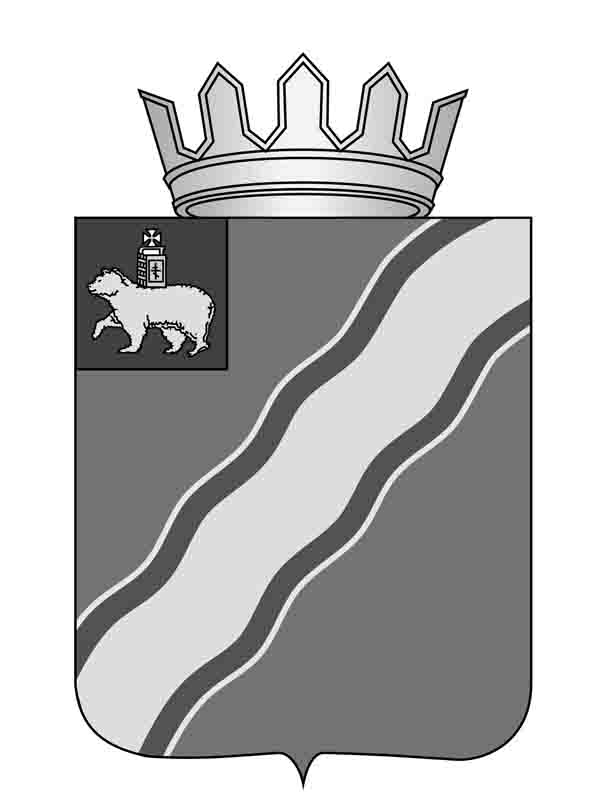 О внесении изменений Состав комиссии по соблюдению требований к служебномуповедению муниципальных служащих администрации Краснокамского муниципального района и отраслевых (функциональных) органов администрацииКраснокамского муниципального района иурегулированию конфликта интересов, утвержденный постановлением администрации Краснокамского муниципального района от 17.07.2014 № 934В соответствии со статьей 22 Устава Краснокамского муниципального района и  в связи с кадровыми изменениями администрация Краснокамского муниципального районаПОСТАНОВЛЯЕТ:1. Внести в Состав комиссии по соблюдению требований к служебному поведению муниципальных служащих администрации Краснокамского муниципального района и отраслевых (функциональных) органов администрации Краснокамского муниципального района и урегулированию конфликта интересов, утвержденный постановлением администрации Краснокамского муниципального района от 17.07.2014 № 934  «Об утверждении Положения о комиссии по соблюдению требований к служебному поведению муниципальных служащих администрации Краснокамского муниципального района и отраслевых (функциональных) органов администрации Краснокамского муниципального района и урегулированию конфликта интересов» изменения, изложив его в новой редакции согласно приложению к настоящему постановлению. 2. Постановление подлежит опубликованию в специальном выпуске «Официальные материалы органов местного самоуправления Краснокамского муниципального района» газеты "Краснокамская звезда" и размещению на официальном сайте администрации Краснокамского муниципального района в сети Интернет www.krasnokamskiy.com. 3. Контроль за исполнением постановления оставляю за собой.Глава Краснокамскогомуниципального района -глава администрации Краснокамскогомуниципального района                                                               Ю.Ю.КрестьянниковЖернакова О.С., 4-49-01Приложениек постановлениюадминистрации Краснокамского муниципального районаот ______________№_____СОСТАВкомиссии по соблюдению требований к служебному поведению муниципальных служащих администрации Краснокамского муниципального района и отраслевых (функциональных) органов администрации Краснокамского муниципального района и урегулированию конфликта интересов Капитонов                        - первый заместитель главы Краснокамского Владимир Юрьевич           муниципального района по социально-экономическому                                               развитию, председатель комиссииШилоносова  	- управляющий делами администрации КраснокамскогоИрина Алексеевна            муниципального района, заместитель председателя                                          комиссииЖернакова                      - заведующий отделом по общим вопросам,Ольга Семеновна            муниципальной службе и кадрам, секретарь комиссииЧлены комиссии:АмелинаЕкатерина Вячеславовна – начальник правового управления администрации                                           Краснокамского муниципального районаКуличкова                        - начальник финансового управления администрацииМарина Леонидовна           Краснокамского муниципального районаМаксимчук                       - заместитель главы КраснокамскогоАнтон Васильевич              муниципального района по развитию территорийТрухин	                      - заместитель главы Краснокамского Юрий Михайлович            муниципального района по развитию инфраструктуры- муниципальный служащий из подразделения, в котором муниципальный служащий, в отношении которого комиссией рассматривается вопрос о соблюдении требований к служебному поведению и (или) требований об урегулировании конфликта интересов, замещает должность муниципальной службы (член комиссии)- муниципальные служащие из других подразделений администрации муниципального района, определяемые его руководителем (члены комиссии)- представитель общественной организации ветеранов  Краснокамского муниципального  района (по  согласованию)-представитель профсоюзной организации, действующей в установленном порядке в администрации Краснокамского муниципального района (по согласованию)